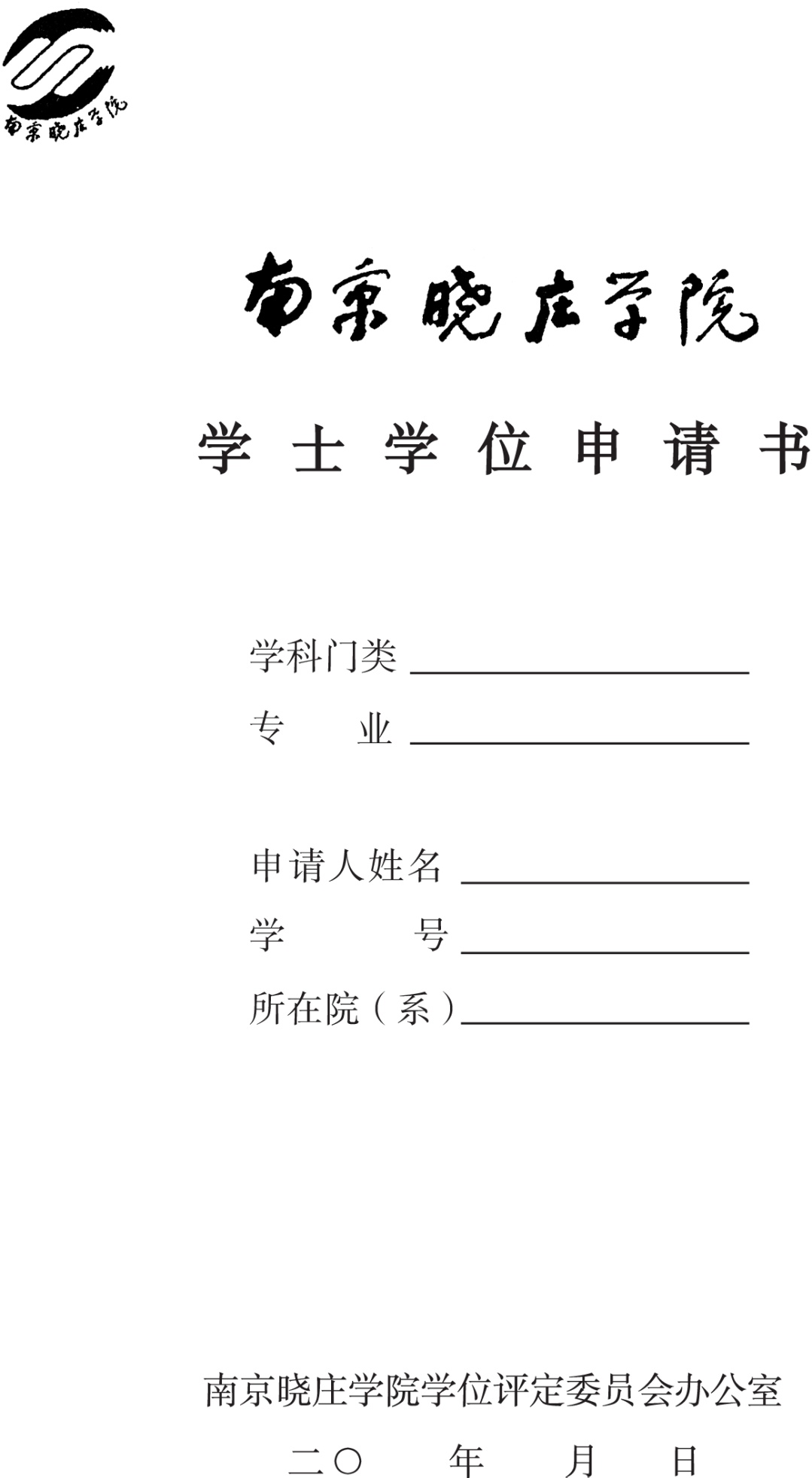 学士学位申请书           学科门类     文学                      专    业                               申请人姓名                             学      号                              所在院（系） 外国语学院     南京晓庄学院学位评定委员会办公室二○二○年五月二十日一、申请人基本情况二、课程学习情况三 、个人鉴定及院(系)审核意见四  、毕业论文(设计)答辩情况五 、学士学位申请评审意见姓  名性  别性  别照	片照	片照	片照	片照	片照	片照	片籍  贯省	市  (县 )省	市  (县 )省	市  (县 )省	市  (县 )省	市  (县 )省	市  (县 )出  生年  月出  生年  月 年   月 年   月 年   月 年   月 年   月照	片照	片照	片照	片照	片照	片照	片政  治面  貌婚  姻状  况婚  姻状  况照	片照	片照	片照	片照	片照	片照	片 院 (系 )外国语学院外国语学院外国语学院外国语学院外国语学院外国语学院专  业专  业照	片照	片照	片照	片照	片照	片照	片班  级学  号学  号照	片照	片照	片照	片照	片照	片照	片通  信地  址邮  编邮  编邮  编联  系电  话固  定 :固  定 :固  定 :固  定 :固  定 :固  定 :固  定 :固  定 :固  定 :手  机 :手  机 :手  机 :手  机 :手  机 :手  机 :手  机 :手  机 :手  机 :手  机 :手  机 :电  子信  箱身  份证  号学  位类  别文学文学文学文学文学文学文学文学文学申 请 时 间申 请 时 间申 请 时 间申 请 时 间申 请 时 间2020年5月10日2020年5月10日2020年5月10日2020年5月10日2020年5月10日2020年5月10日个 人 主 要 简 历起 止 年 月起 止 年 月起 止 年 月起 止 年 月学 习 或 工 作 单 位学 习 或 工 作 单 位学 习 或 工 作 单 位学 习 或 工 作 单 位学 习 或 工 作 单 位学 习 或 工 作 单 位学 习 或 工 作 单 位学 习 或 工 作 单 位学 习 或 工 作 单 位学 习 或 工 作 单 位担 任 职 务担 任 职 务担 任 职 务担 任 职 务担 任 职 务担 任 职 务个 人 主 要 简 历在 校 期 间 奖 惩 情 况外语语种参加何种考试成 绩本专业应考计算机等级参加何种考试成绩              课程学习成绩统一由各院(系)另行打印，并附在本申请书后面              课程学习成绩统一由各院(系)另行打印，并附在本申请书后面              课程学习成绩统一由各院(系)另行打印，并附在本申请书后面              课程学习成绩统一由各院(系)另行打印，并附在本申请书后面              课程学习成绩统一由各院(系)另行打印，并附在本申请书后面              课程学习成绩统一由各院(系)另行打印，并附在本申请书后面参加学术讲座活动、社会实践和发表论文(内容、方式、时间、完成情况等):参加学术讲座活动、社会实践和发表论文(内容、方式、时间、完成情况等):参加学术讲座活动、社会实践和发表论文(内容、方式、时间、完成情况等):参加学术讲座活动、社会实践和发表论文(内容、方式、时间、完成情况等):参加学术讲座活动、社会实践和发表论文(内容、方式、时间、完成情况等):参加学术讲座活动、社会实践和发表论文(内容、方式、时间、完成情况等):院 (系)审核意见  :情况属实院(系)(签章):院 (系)审核意见  :情况属实院(系)(签章):院 (系)审核意见  :情况属实院(系)(签章):院 (系)审核意见  :情况属实院(系)(签章):院 (系)审核意见  :情况属实院(系)(签章):院 (系)审核意见  :情况属实院(系)(签章):应修满总学分:	，已取得总学分:	，专业实习成绩:	，毕业论文成绩  :	，                                                    主管部门(盖章):南京晓庄学院教务处                                                                    年	月	日应修满总学分:	，已取得总学分:	，专业实习成绩:	，毕业论文成绩  :	，                                                    主管部门(盖章):南京晓庄学院教务处                                                                    年	月	日应修满总学分:	，已取得总学分:	，专业实习成绩:	，毕业论文成绩  :	，                                                    主管部门(盖章):南京晓庄学院教务处                                                                    年	月	日应修满总学分:	，已取得总学分:	，专业实习成绩:	，毕业论文成绩  :	，                                                    主管部门(盖章):南京晓庄学院教务处                                                                    年	月	日应修满总学分:	，已取得总学分:	，专业实习成绩:	，毕业论文成绩  :	，                                                    主管部门(盖章):南京晓庄学院教务处                                                                    年	月	日应修满总学分:	，已取得总学分:	，专业实习成绩:	，毕业论文成绩  :	，                                                    主管部门(盖章):南京晓庄学院教务处                                                                    年	月	日个人鉴 定    政治思想表现，掌握本门学科情况，专业知识和基本技能情况，专业实践和毕业论文（设计）情况等签  名  : 	年	月	日班主任（辅导员）意见签  名  : 2020年5月20日院（系）意见同意班主任意见                           院 (系)(签章) 2020年5月20日论 文 (设 计 )题 目论 文 (设 计 )题 目论 文 (设 计 )题 目指  导  教 师 姓 名指  导  教 师 姓 名指  导  教 师 姓 名职 称答辩组成员姓  名职 称姓  名职 称答辩组成员姓  名职 称姓  名职 称答辩组成员姓  名职 称姓  名职 称答辩组成员姓  名职 称姓  名职 称论    文    完    成    时    间论    文    完    成    时    间答 辩时 间论文 (设计 )提要  :论文 (设计 )提要  :论文 (设计 )提要  :论文 (设计 )提要  :论文 (设计 )提要  :论文 (设计 )提要  :论文 (设计 )提要  :论文 (设计 )提要  :论文 (设计 )提要  :论文 (设计 )提要  :答辩主要内容 :答辩主要内容 :答辩主要内容 :答辩主要内容 :答辩主要内容 :答辩主要内容 :答辩主要内容 :答辩主要内容 :答辩主要内容 :答辩主要内容 :指导教师意见 :签名:              	                 指导教师意见 :签名:              	                 指导教师意见 :签名:              	                 指导教师意见 :签名:              	                 指导教师意见 :签名:              	                 指导教师意见 :签名:              	                 指导教师意见 :签名:              	                 指导教师意见 :签名:              	                 指导教师意见 :签名:              	                 指导教师意见 :签名:              	                 论文答辩委员会意见  :                                             论文成绩:                                                 答辩委员会主席(签章):             	               	年	月	日院 (系)学位评定分委员会审核意见  出席委员人数 :	名投 票 结 果   :	票 同 意   、	票 反对 、	票弃权院（系）学位评定分委员会主席 (签章):                	年	月	日校学位评定委员会审核意见出席委员人数:             名投票结果 :	票同意 、	票反对、	票弃权校学位评定委员会主席 (签章):                	年	月	日